CIRCOLAZIONE/TRASPORTI INTERNAZIONALI – AUSTRIA – Dal 1°gennaio 2024 il pedaggio includerà anche il costo per la componente CO2Sulla GU austriaca del 16 novembre 2023, è stata pubblicata la Legge n.142/23 – allegata - che ha modificato la “Mautgesetz” del 2002, introducendo il costo della Co2 nel calcolo del pedaggio chilometrico per i veicoli aventi massa complessivo a pieno carico superiore a 3,5 ton (art. 1, paragrafo 9), dal 1° gennaio 2024, in attuazione della direttiva pedaggi n.2022/362.Nel calcolo del pedaggio, pertanto, si terrà conto dei costi delle infrastrutture, di quelli derivanti dall’inquinamento atmosferico, inquinamento acustico e dalle emissioni di CO2 legate al traffico.Il Ministero federale per l’ambiente con Regolamento n.331 pubblicato su GU austriaca del 21 novembre 2023 – allegato - ha stabilito pertanto le tariffe di pedaggio chilometrico che saranno applicate dal 1° gennaio 2024, comprensive dei tratti alpini sui quali si paga un pedaggio maggiorato.Riguardo in particolare il pedaggio per la componente CO2 sono stati stabiliti 5 gruppi tariffari, per i veicoli aventi 2, 3, 4 e più assi.I veicoli devono essere assegnati ad una classe tariffaria, in assenza della quale viene attribuita la tariffa più elevata (classe emissione 1). Il proprietario del veicolo può pertanto prima del 1° gennaio 2024 dichiarare elettronicamente la classe di emissione Euro e la classe di emissione CO2, prima di utilizzare le strade a pedaggio, attraverso l’apposito calcolatore della Asfinag AG, di cui riportiamo il link: https://go-maut.at/co2-rechner#/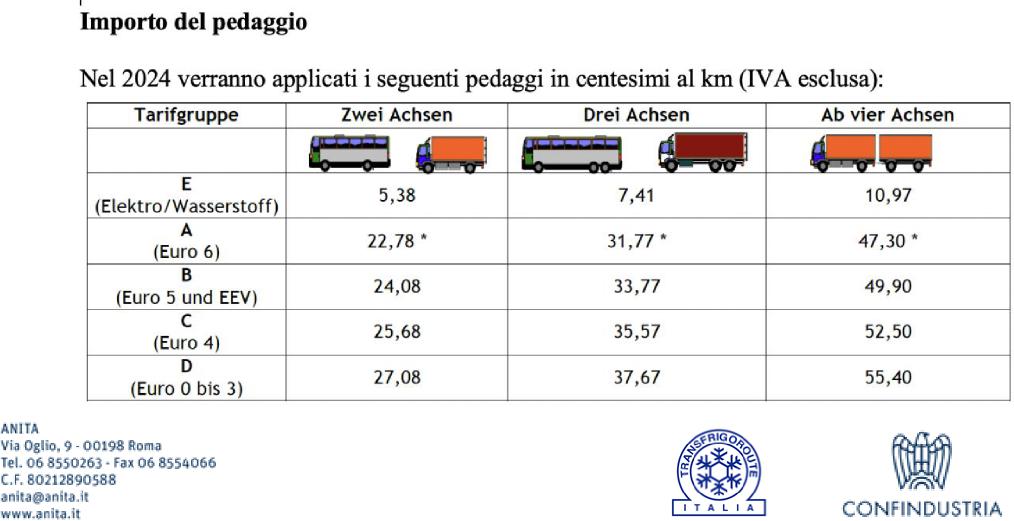 Un autoarticolato EuroVI di 4 o più assi nel 2024 pagherà euro 0,473 (+7,42%) rispetto al pedaggio 2023 di 0,440 euro; uno di classe EuroV, 0,499 euro (+10,59%).Nel rinviare alla lettura dei documenti allegati, inviamo i migliori saluti.